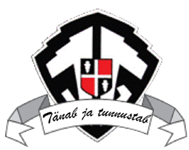 Lisa 6 Aasta hariduse sõberJÜRI GÜMNAASIUM TÄNAB JA TUNNUSTAB! 2018/2019. õppeaastaTaotlus Jüri Gümnaasiumi Aasta hariduse sõber tunnustamiseksEsitada tunnustamiseks:Esitaja: esildise esitaja nimi, kontakttelefon, e-posti aadressallkiri, kuupäevKandidaadi nimiKirjuta ühe lausega, miks kandidaat väärib esiletõstmist (kuni 230 tähemärki)Too näiteid, kuidas kandidaat on arendanud ja toetanud õppeasutuste koostööd kogukonna, ettevõtete ja organisatsioonidegaToo näiteid, kuidas kandidaat on toetanud õppijaid mitmekülgse, innovaatilise ja arendava õppetöö või praktika korraldamisel ja läbiviimiselToo näiteid, kuidas kandidaat on toetanud õppeasutusi õppe arendamisel ja kaasajastamiselToo näiteid, kuidas kandidaat on teinud tulemuslikku tööd hariduse väärtustamisel ühiskonnasLisainfo kandidaadi kohta (kuni 1000 tähemärki)Kirjuta ühe lausega, miks kandidaat väärib esiletõstmist (kuni 230 tähemärki)Too näiteid, kuidas kandidaat on arendanud ja toetanud õppeasutuste koostööd kogukonna, ettevõtete ja organisatsioonidegaToo näiteid, kuidas kandidaat on toetanud õppijaid mitmekülgse, innovaatilise ja arendava õppetöö või praktika korraldamisel ja läbiviimiselToo näiteid, kuidas kandidaat on toetanud õppeasutusi õppe arendamisel ja kaasajastamiselToo näiteid, kuidas kandidaat on teinud tulemuslikku tööd hariduse väärtustamisel ühiskonnasLisainfo kandidaadi kohta (kuni 1000 tähemärki)